Wellness Diary-an inspiring workbook for well-beingRoxana Marinescu, RNBachelor in Nursing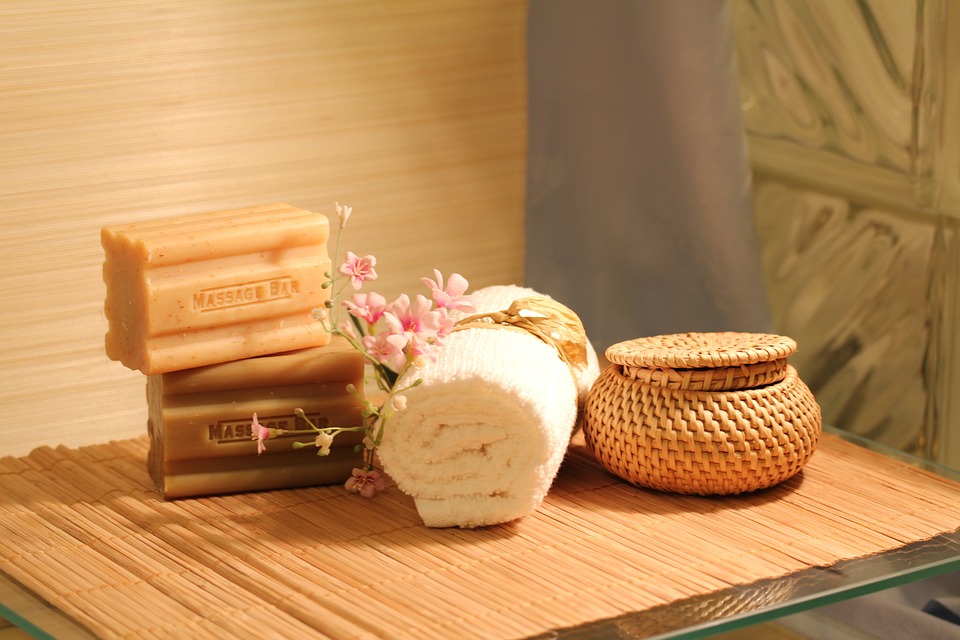 Foreword
This diary has been created with the wish to inspire a greater sense of  wellness in  your life.The guidance and knowledge found here are from what I have read, and experienced. They are inspired from my education, coaching, nursing work and research study.I hope they will be valuable for you.  I earned my associate nursing degree at Bucharest- from Christiana School of Nursing , in 2000 and my bachelors of nursing at Charlotte from UNC Charlotte in 2010, while working in acute care for almost 8 years .  During my nursing work, I encountered a lot of suffering, but I knew there were better ways for a  happy and healthy life. I researched  for a further 4 years in the science of wellbeing  and health and practiced it in real life.I give thanks to all my friends, UNC Charlotte professors,  inspiring mentors, community activists, and authors that contributed to my progress of consciousness and knowledge. They’ve guided me out of their abundant unconditional Love.Our well-being may seems like it belongs to us but it is not….It is deeply interconnected to the efforts of others, as well as commitments and devotion of the community as a whole.  Anything we do for others will greatly impact their lives as well as the life of the whole community.We are all interconnected through love, service , awareness, sensitivity and virtues.This wellness diary is not meant to treat any of your medical conditions , for which you should seek the care of an accredited professional .You should not substitute this book for your medical treatments. I do not assume any legal responsibility regarding your current or future conditions for which you need to follow a professional care. If you are not clear you can pursue a goal/ activity, especially if you have a chronic condition, consult at first with your healthcare provider,  before starting to work on  a wellness goal.This journal begins with the month of August 2018 and goes until August 2019.This wellness journal  comes with the goal to inspire you to become actively involved with your wellness. Wellness  is:  Spiritual, Emotional, Social , Physical,  Financial, Intelectual, Occupational, Environmental Start thinking about  your wellbeing interests. Focus on what really represents your Inner Self  and drives your most Inner Aspirations and Passions.Write your wellness goals for each month and/or  week.  I would choose one or two interests. Under each goal, you specify the practical steps you envision for achieving them. Be creative , use all resources you know , be thorough, have commitment on your way !. 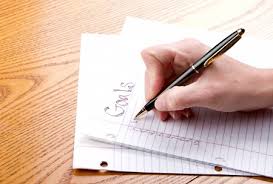 Along each step, please declare what days of the week/how long time  you will commit for them. Example:   Month  of May       This month I will focus on…..working on the Wellness Journal -until it gets done- each day for 2 hours at least      FebruaryWeek 17-28Explore the local healing therapiesLearn about herbals from different areas, and their medicinal usesExplore and experience different medicines and healing beliefs all over the world Discover homeopathy uses  for common ailments and chronic conditions .This is the fine esoteric science of healing based on the  principle ” likes cure likes” with infinitesimal dilutions and potions. It is used all over the world with incredible results. March Week 1-8  Ballet and Yoga Ballet and Yoga are therapeutic because they teach you balance , flexibility and the art of movement. Start stretching at home regularly for short times, preferable after exercise or a hot shower, following the set of poses you already learned,  professional yoga videos or a book,  possibly while listening to your favorite tunesExperiment with attending a yoga class or a ballet workshopWrite about your impressions about it and which you enjoyed the mostMarch Week 9-16                                             Sound and music healingStart reflecting about what music, nature sounds,  instruments sounds and songs you enjoy listening and create a list to listen Include music in your routine to get you inspired, happy and energizedListen to tunes from exotic places: list the ones you are attracted the mostExplore what musical events  you have coming in your town and list  one you would like to attend together with your close oneMarchWeek 24-31Ocean, Sea and Sun Therapy     Both ocean and sea therapy have been proven  effective in increasing immunity and preventing upper respiratory infections. The salty air inhaled, the salt absorbed in the skin, waves soothing your emotions and mind, all   benefit your well-being.Schedule an ocean /sea getaway with your family, kids or friend (s ) at least once a year for a week or soSun  is beneficial to our mood and vitamin D production that has been linked to bones health as well as immunity .Nowadays we have to be cautious to too much sun exposure, by avoiding to directly expose our skin during  peak hours  for long time and covering our bodies.Get regular mild sun exposure on your balcony, backyard, and in  nature while meditating in the morning, having  your coffee , taking a refreshing break at work or gardening your favorite patio cornerAprilWeek 1-8                                                   Experiment with landscapingInitiate a decorative project in your yard or neighborhood- planting a bush, trees, flowers, arranging and painting rocks….Spa, Sauna, Water  therapyThermal springs therapyThermal springs therapy is a therapy that is used frequently in Europe  for digestive, neurologic osteo, circulatory,  fertility and other purposes.April Week 9-16April Week 24-30Environmental Well-being means to be in harmony with the environment in order to protect your well-being.That implies to refrain from polluting others and the environment, to actively engage in preserving the nature by involving in environmental causes and organizations.Protect and educate yourself, your family  against the  toxins in soil, foods, water, air;Filter the water, air,Recycle all materials, selecting them in glass, cans, plastic, cardboards, papers.Protect against high amount of medical radiation- inquire always about the necessity of imaging and ask your doctor for the least needed radiative investigationProtect against dust, fumes, toxic inhalants and smoke,Plan your work  in the morning or late afternoon when the sun is lower in the sky, especially if you have to stay long hours in the sun,otherwise you can easily develop malignant skin lesions, that is why you have to see a doctor for a skin check up yearly if you work in too much sun. Sunscreen Should Be Your Last Resort Keep infants in the shade or under a shelter , reducing the radiation and risk for multiple burns by 30%Protect your eyes  by using sunglasses  against UV radiation.Reduce EMF ( electrical magnetical field)  exposure, such as from  mobile cell phones, cordless phones along with their base stations, wi-fi devices/ routers, microwave ovens, television and radio transmitters, especially before bedtime and in the bedroom- they have been shown to have potential negative effects on disrupting cellular function, sleep, mood and overall health. Be aware of your EMF exposure in your area.June JuneWeekMindfulness Practice    You can immerse in watching the beautiful nature on a mountain hike, reflect about a happy event or imagine a satisfying achievement.Watching the snow falling, a train passing, a flock of birds flying, the sun setting, the rain dropping  make you mindful and relaxed.List the events that  relaxed you and plan to immerse again in the following days/ weekMayWeek 24-30Ocean, Sea and Sun Therapy     Both ocean and sea therapy have been proven  effective in increasing immunity and preventing upper respiratory infections. The salty air inhaled, the salt absorbed in the skin, waves soothing your emotions and mind, all   benefit your well-being.Schedule an ocean /sea getaway with your family, kids or friend (s ) at least once a year for a week or soSun  is beneficial to our mood and vitamin D production that has been linked to bones health as well as immunity .Nowadays we have to be cautious to too much sun exposure, by avoiding to directly expose our skin during  peak hours  for long time and covering our bodies.Get regular mild sun exposure on your balcony, backyard, and in  nature while meditating in the morning, having  your coffee , taking a refreshing break at work or gardening your favorite patio cornerWeek 1-8                                                             Environmental wellnessLearn what environmental causes, projects, groups, organizations are in your town and get involved on a weekly basisLater you may initiate an environmental project of your own See what friends can join youJuneWeek 17-24JuneWeek 25-30JulyWeek 1-8JulyWeek 9-16July Week 17-24Travel TherapyTravel to different parts of the world connects you with life patterns and positive beliefs of others, while you have the opportunity to share your good values.Schedule at least every 3 months a getaway, national and/or international with work or for fun Go on an ecological touristic getaway or in an ecological project tripAugust Week 1-8                   Empower yourself!- Discover what makes you meaningful and happy! Reflect and write about  the things that make you  deeply happy. Empower yourself and follow your dreams! Empower others ! Imagine, reflect and write about an idea / a project  that if you would manifest it in the community, it  would better the world and the people in it It can be about a place in your area,  as well as somewhere far.      I feel meaningful when I work for my wellness and public health initiatives for community medical clinics, public universities and schools       I would like to publish this workbook to motivate other people in my own country and in the world to adopt happier and healthier habits       I dream of having my wellness course for college students implemented. August Week 9-16                                                 Practice Gratitude  Write  in your gratitude journal the new positive things that you are grateful for If you like it you can continue it as a regular practice, when you wake up or go to bed                                I enjoyed a wonderful day and walk in the forest with V                            And had good food and a delicious strawberry smoothie                            I Cooked myself a delicious meal                                 Listened to an insightful inspirational talk by a pastor   on the radio                                  Listened to my audiobook by Jack Canfield The  Success Principles that I found inspiring                                  I am grateful for my romanian coach who offers me his unconditional help                                  Had a positive talk with J from E W agreeing to send him my information AugustWeek 17-24                                     Caring and Compassion PracticeCaring and compassion are  virtues worthwhile to cultivate- they help us make leaps of  progress. Cultivate Compassion and Caring Listen to a compassion--love-kindness meditation Read compassion quotes and books Write compassionate thoughts,  Write a compassionate letter  to yourself , if you go through a time of need Write a compassionate letter to someone  in a time of challenge                                                                        My compassion practice                   Since 20 years ago or more I started my spiritual practice- it is kind of compassion for others - I  control my thoughts and block all negative thoughts might rise against others-  I need to practice more positive thoughts  for me and block the self judging or self criticizing thoughts                    I meditate sometime on my own Compassion Meditation                 Compassion Quote:  “If you want others to be  happy, practice compassion. If you want to be happy, practice compassion.” Dalai Lama XIV, The Art of Happiness                I enjoy  listening  to Barbara Fredrickson audiobooks and loving-kindness meditations she shares there                Compassionate Thought:  I have to be  understanding with my cohabitants, they have different levels of education, resources  and help our  community the best they can               Compassionate Thought to myself: I need to be kind, compassionate  and understanding of my own current life and am grateful for the good things I have achieved with my given circumstances                          Compassionate Thought to someone: I feel for you and imagine how much pain you have gone through, but time will heal your wound and help you move forward with God’s blessing.         August       Week 25-31                                            Encourage and Celebrate  others            Encouraging each other is very important for our growth!             It is kind to engage in intentionally praising others each time for their good  thoughts and actions and be compassionate for others small mistakes.Meditate  about people who inspire , help  and support you ! (read or listen to their books, biographies that encourage you on your journey) Take notes about  their core  beliefs, places they visit , their resourcesRead love cards  and birthday cards and maybe write ones  !                                                                       Celebrating othersSince I was tutoring my students I have been practicing  praising  others for their motivations, skills, talents and aspirations and encourage them on their path                                                                        I praised my coach today- I am happy that I always thank  other people for their efforts towards me or othersI admire Brendon Burchard - he is a genuine motivational speaker and author-One of his core beliefs is  September Week 1-8Create a stable week journal where you write your best practices for specific each  day                                                                            My positive routines                                                                  I meditate and practice gratitude almost daily.                                                        I enjoy listening to music when I wake up, walk in nature and take a shower or bath.                                                                     I listen to motivational audiobooks  almost  daily or to the  Vishen Lakiani 6 Phase Meditation.                                                                           I go to yoga class on Thursdays and then to French  Cafe where  I meet with a friend.                                                                                               I go hiking on Saturdays.                                                                       I enjoy a walk in a park almost each day. SeptemberWeek 9-16                                                 The meditation practice Meditation, and  inner reflection  help you deepen your insight, self control ,creativity.Prayer is a way that brings healing, peace and hope. Sit and meditate if that is bringing you joy, creativityWrite what you got from it                                                             The prayer practice     Go to a church from time to time      Celebrate personalities who  inspire you                                                         My meditation  practice                          I make myself to meditate daily - I can set up a 5 min to 30 min meditation time. Listening to a guided meditation before makes me more tranquil to meditate on my own. Every time, each day, after meditating,  I get new and creative ideas about important topics in my life.Meditation significantly benefits by far comparing with other practices  emotional self control and balance.                  I enjoy Church fellowships as well, appreciate that they are caring and compassionate and feel like family. I enjoy when I ask them to pray for me . Praying to God and Saints also helps. September Week 17-24                                                        Well-being at workReflect​ ​and​ ​write​ ​about​ ​ways​ ​you​ ​could​ ​improve​ ​your​ ​well-being​ ​at​ ​work Create and write about ​ ​new​ ​ways​ ​that​ ​you can maximize ​your  ​work,​ that ​represent​ ​you​ ​​​and​ ​ ​benefit​ ​​ ​the processUse your boss collaboration                                                            My well-being initiatives for workI Decorate​ ​my ​corner​ ​in​ a  ​mindful​ ​way, to remind me of happy momentsI Bring ​ ​a​ ​healthy​ ​lunch​ ​and​ ​healthy​ ​snacks and share them with others or go to a healthy cafeteriaI make efforts in having intentional ​ ​​quality​ ​conversations​ ​with​ ​my colleagues​ , visitors ​and​ ​clientsI go up and down the stairs to refresh my brain  on a short break or go for a walk with a friend at lunch timeI Meditate in the morning before work and  at lunch time for a few I Take​ ​the​ ​stairs​ ​instead​ ​of​ ​the​ ​elevatorI take​ ​care​ ​of​ ​​ ​good​ ​desk​ ​ergonomics.  I stretch​ ​my ​​ ​body​ ​from time to time and leave my desk regularly I enjoy saying jokes to amuse my coworkersSeptember Week 24- 31                                                  Get protected at workReflect how much physically and emotionally you are getting affected at work and if you can deal with it in an effective wayAssess your free time and vacation time for your best well-beingAssess your stress level , emotional burnout and scheduleAssess things you need to reconsider for your well-beingAssess work- relaxation-fun balance Assess other possible opportunities within that company                When I was working for a company         I prefered flexible assignments where I can take flexibly time offI used my vacation time for relaxation with active activities and travel.October Week 1-8                                 Getting protected from hazards at workReflect and write on which hazards you need to protect against betterBe aware when working in infectious environments keep protected yourself with equipment and adequate immunizations and natural immunity boosts      Protect​ ​yourself​ ​​ ​with​ ​a​ ​safety​ ​belt​ ​and​ a ​helmet,when​ ​working​ ​​ ​at​ ​altitude​ ​Protect​ ​yourself​ ​by wearing​ ​professional​ ​earphones  when​ ​working​ ​with​ ​equipments​ ​that​ ​make​ ​high​ ​levels​ ​​ ​of​ ​noise​Wear​ ​a​ ​professional​ ​mask  when​ ​working​ ​with​ ​dust​ ​or​ ​fine​ ​particlesProtect​ ​yourself​ ​against​ ​lifting​ ​heavy​ ​weights,​ ​bending,​ ​reaching​ ​overhead, pushing​ ​and​ ​pulling​ ​heavy​ ​loads,​ ​working​ ​in​ ​awkward​ ​body​ ​postures​ ​and performing​ ​the​ ​same​ ​or​ ​similar​ ​tasks​ ​repetitively​ ​for​ ​long​ ​periods​ ​of​ ​timeUse lifting or other mechanic heavy tasks equipments                                                     When I was working bedside nursing     I  was vaccinating myself  against infectious diseases     I  was cautious and warned my assistants to be cautious as well to not lift heavy weights or patients ; I was avoiding to make abnormal  or too contorsive movements or too frequent movements that put pressure on my bodyOctober Week 9-16                                             Be physically  active ​     ​Move​ ​at​ ​your​ ​comfort​ ​pace​ ​!​ ​Movement​ ​is​ ​good​ ​for​ ​your​ ​lungs, circulation, heart and all organs  ​Be​ ​active​ ​and​ ​mobile​ ​as​ ​you​ ​age!  ● Start​ ​using​ ​a​ ​fitness​ ​app​ ​or​ ​watch​ ​to​ ​motivate​ ​you​ ​!  ● Experience​ ​spending​ ​time​ ​outdoors​ ​with​ ​a​ ​friend,​ ​family​ ​or​ ​a​ ​group !​ ​Nature​ ​is​ ​an abundant​ ​resource,​ ​healthful​ ​for​ ​the​ ​soul,​ ​mind​ ​​ ​and​ ​body!  ● Start​ ​stretching​ ​and​ ​balance​ ​exercises​ ​weekly​ ​to​ ​enforce​ ​your​ ​flexibility,​ ​balance!  ● Lifting​ ​low​ ​weights​ ​and​ ​activities​ ​with​ ​physical​ ​​ ​impact​ ​​ ​such​ ​as​ ​walking,​ ​jogging, hiking,​ ​​ ​volleyball​ ​are​ ​good​ ​for​ ​your​ ​bonesUse the help of a ​ ​wellness,​ ​health​ ​coach​ ​or​ ​fitness​ ​trainer​ to assist you stay on track !  Reflect​ ​and​ ​write​ ​about​ ​the​ ​ways​ ​to​ ​bring​ ​​ ​new​ ​physical​ ​activities​ ​in​ ​your​ ​life                                                             For my  physical wellness                I regularly take a walk every day               I  go for a yoga class once a week at least and sometimes  I practice it at home               I do short stretching and  fitness exercises at home at noon time              I hike regularly on the weekends OctoberWeek​ ​24-​ ​31                       Celebrate your loved one●​ ​​ Plan a relaxing  getaway together   Compose a love card for his birthdayImagine  how to ​surprise  him with a ​romantic​ ​surprise​ today,​ ​this​ ​week,​ ​this​ ​month  Arrange musical tunes you both would enjoy             Reflect at ways you would bring more quality time into your relationship                                    I enjoy going outdoors and almost each week we go for walk in the forest or a hike in the mountains                                  We  celebrate important events at a nice   restaurantNovember          Week 1-8 Live mindfully that means look to spend each moment with pleasure of your all senses●  Write about what relaxing events you enjoy doing and you wish to immerse in the following weeks●   Watch the  beautiful mountains, a flock of birds flying, the sun setting,  a train passing,●  listen to the rain falling                                                                My mindfulness practice  I love spending time in nature and going out on sunny days,I enjoy working from home and dedicating myself to activities I find meaningful  spiritually and to those to which I have inborn passionI like spending time with my creative work- that can be writing or illustrating and I have the belief that with them I will be of help to  my future readersI like to watch educational documentaries from which I have what to learn , that are positive and compassionate towards othersI like to know more about  the spiritualities of different  cultures and spending time in a church, listening to audio-sermon, feels like meaningful to meI like to join charities that I feel like I use my potential and acquired knowledge  at my best● practice the art of choice● GardenJuly Week 25-31                                                              Travel  EducationTravel to different parts of the world connects you with life patterns and positive beliefs of others, while you have the opportunity to share your good values.Schedule at least every 3 months a getaway, national and/or international with interesting work( that otherwise you could not do)  or for fun - write some ideasPlan an ecological  touristic getaway-write the names of a fewTake a business  tour where you can experiment new business opportunities that otherwise in your area you do not accessGo on a cultural tour- explore a few and list their namesTake a spiritual  tour- explore and take notes here about themSimply meet and chat with  people of other cultural background in your own town- write the places and events where you could meet someJune Week 1- 8                                             Intercultural ConnectionExpose yourself to intercultural-  inter-faiths  events and activitiesInterconnecting with people of different faiths, beliefs and cultural origins gives you a better understanding of the reality. Learning about others’  life journeys is valuable for a successful lifeWrite about what new places you would visit and  projects you are interested in                                                      Healing TherapiesExplore and write down some interesting local healing therapiesLearn about herbals from different areas, and their medicinal uses-write events or workshops where you can learn more about themExplore and experience different healing beliefs and therapies all over the world  Discover homeopathy uses  for common ailments and chronic conditions.Homeopathy  is the fine esoteric science of healing based on the  principle ” likes cure likes” with infinitesimal dilutions and potions. It is used all over the world with incredible results for attend a free workshop Week 1-8                                                         MassageMassage​ ​has​ ​been​ ​shown​ ​to​ ​improve​ ​many​ ​dimensions​ ​of​ ​well-being​ ​such​ ​as​ ​emotions, immunity. ●Explore​ ​a​ ​massage​ ​technique​ ​that​ ​you​ ​want​ ​to​ ​use​ ​on​ ​your loved​ ​one ●Join​ ​a​ ​massage​ ​workshop​ ​or​ ​purchase​ ​an​ ​online​ ​course about massage●Write​ ​about​ ​how you would prepare your​ ​space​ ​ ​for​ ​a​ ​massage​ ​night ●What​ ​fragrances​ ​and​ ​oils​ ​you​ ​would​ ​use​ ​and​  ​romantic​ ​accessories,​ ​music ●How​ ​you​ ​would​ ​dress​ ​up​ ​and​ ​arrange​ ​your​ ​hairWeek Aromatherapy and Body Care ●Experiment​ ​with​ ​natural​ ​fragrances​ ​and​ ​oils ● Discover what​ ​organic​ ​cosmetics,​ ​soaps​ ​and​ ​detergents,​ ​low​ ​in​ ​toxins you can use●​What kind of clothes you may wear to  protect​ you ​against​ ​sun​ ​radiation,​ ​●Reflect​ ​and take some notes about​ ​the care ​you need to ​relax​ ​and​ ​nourish​ ​your​ ​body OctoberWeek 17- 24                                   Sound and Music HealingMusic and sounds are soothing.The sound of a fountain, waterfall, leaves that rub each other at the blowing of the wind, all are delightful.Reflect about the music, instruments, nature sounds Create a list with songs, singers and bandsInclude the music you like in your routine to get you inspired, happy and energizedChoose and sign up for a local musical event that you like to attend with your loved oneListen to tunes from exotic placesOctober Week 25-31                                                    Water Therapy  Thermal  Springs Therapy is used frequently in many places of the world for multiple medical purposes.Learn how you can improve your cleansing routine for more relaxed and happy momentsWhat ingredients you should useWhat music you could listen toNovember Week 1-8 
                                                    Experience​ ​​ ​gardening  
 
Gardening​ ​is​ ​a​ ​way​ ​to​ ​feel​ ​better​ ​with​ ​one’s​ ​emotions.​ ​Gardening​ ​plants,​ ​flowers,​ ​bushes 
and​ ​trees,​ ​outdoor​ ​or​ ​indoor​ ​is​ ​therapeutic.  
 
​ ​Start​ ​gardening​ ​some​ ​herbs,​ ​flowers​ ​or​ ​medicinal​ ​plants​ ​in​ ​your​ ​backyard,​ ​kitchen​ ​or 
patio. 
 
Join​ ​a​ ​community​ ​garden,​ ​a​ ​family-​ ​friend’s​ ​garden​ ​or​ ​an​ ​organic​ ​farm​ ​to​ ​experience gardening​ ​and​ ​​ ​see​ ​which​ ​you​ ​like​ ​doing​ ​​ ​the​ ​most:​ ​picking​ ​the​ ​fruits​ ​-veggies​ ​from​ ​the soil,​ ​planting​ ​the​ ​seeds,​ ​building​ ​up​ ​the​ ​flower​ ​/​ ​vegetable​ ​beds,​ ​or​ ​just​ ​watching​ ​them 
doing​ ​it​ ​and​ ​enjoying​ ​the​ ​company.  
●          Learn​ ​about​ ​ecological​ ​farmingList some ecological  farms you would like to visit for a day or a weekendNovemberWeek 9-16	Art TherapyJoin a painting- writing-poetry groupVisit an art museum or purchase an art object Decorate a corner of your house or garden  with inspiring pieces of artPaint a rock to decorate the yard or a canvas to offer to someoneStart a music -dance hobbyStart journaling creative ideasPainting, writing, poetry, music and dance are beneficial for emotional, and physical well-being. November Week 25- 31December Week 1-8December Week 9-16DecemberWeek  17-24December Week 25-31JanuaryWeek 1-8January Week 9-16 January Week 17-2416 17 18 19 20 21 22 23 24 25 26 27 28 29 30 31 February Week​ ​17-28 ●Explore​ ​the​ ​local​ ​healing​ ​therapies 32 Learn​ ​about​ ​herbals​ ​from​ ​different​ ​areas,​ ​and​ ​their​ ​medicinal​ ​uses ●Explore​ ​and​ ​experience​ ​different​ ​medicines​ ​and​ ​healing​ ​beliefs​ ​all​ ​over​ ​the​ ​world  ●Discover​ ​homeopathy​ ​uses​ ​​ ​for​ ​common​ ​ailments​ ​and​ ​chronic​ ​conditions​ ​.This​ ​is the​ ​fine​ ​esoteric​ ​science​ ​of​ ​healing​ ​based​ ​on​ ​the​ ​​ ​principle​ ​”​ ​likes​ ​cure​ ​likes”​ ​with infinitesimal​ ​dilutions​ ​and​ ​potions.​ ​It​ ​is​ ​used​ ​all​ ​over​ ​the​ ​world​ ​with​ ​incredible results.  Wellness and Emotional Well-beingSeptember Week 25- 31Practice mindfulness  We can immerse in watching the beautiful nature on a mountain hike, reflecting about a happy encounter or imagining a relaxing past or future event.Watching a snow falling, a train passing, a flock of birds  flying, the sun setting, listening to the rain, predispose you to a 
 
 
 
 
 
 
 
 
 
 
 
 
 
 
 
 
 
 
 
 
 
 
 
 
 
 
 
 
 
 
 
 
 
 
 
 
 
 
 
 
 
 
 
 
 
 
 
 
 
 
 
 
 
 
 
 
15 
 
 
 
 
 
 
 
 
 
 
 
 
 
 
 
 
 
 
 
 
 
 
 
 
 
 
 
 
 
 
 
 
 
 
 
 
 
 
 
 
 
 
 
 
 
 
 
 
 
 
 
 
 
 
 
 
 
December 
week​ ​1-8 
 
 
 
17 
-Get​ ​the​ ​needed​ ​sleep 
 
Sleep​ ​is​ ​good​ ​for​ ​your​ ​brain,​ ​immunity,​ ​emotional​ ​wellness,​ ​memory​ ​and​ ​recovery 
processes.​ ​Relaxation​ ​breaks​ ​are​ ​healthful​ ​before​ ​a​ ​fresh​ ​start​ ​. 
Sleep​ ​and​ ​naps​ ​are​ ​helpful​ ​in​ ​any​ ​kind​ ​of​ ​stressful​ ​impairment.​ ​Amount​ ​of​ ​sleep​ ​for​ ​an 
adult​ ​should​ ​be​ ​around​ ​7​ ​hours.​ ​Getting​ ​too​ ​much​ ​sleep​ ​can​ ​be​ ​unhealthful.  
 
Reflect​ ​and​ ​write​ ​on​ ​how​ ​to​ ​get​ ​a​ ​more​ ​balanced​ ​and​ ​restful​ ​your​ ​sleep  
 
 
 
 
 
 
 
 
 
 
 
 
 
 
 
 
 
 
 
 
 
 
 
 
 
 
 
 
 
 
 
 
18 
 
 
 
 
 
 
 
 
 
December 
​ ​week​ ​9-16 
 
●Care​ ​for​ ​animals  
 
Pets​ ​are​ ​a​ ​good​ ​resource​ ​for​ ​emotional​ ​well-being.​ ​They​ ​can​ ​be​ ​healing​ ​for​ ​you​ ​​ ​as​ ​well 
as​ ​you​ ​can​ ​be​ ​healing​ ​for​ ​them. 
 
This​ ​week​ ​give​ ​extra​ ​care​ ​to​ ​your​ ​pet-​ ​or​ ​to​ ​a​ ​pet​ ​in​ ​need-​ ​do​ ​what​ ​it​ ​takes​ ​to​ ​give 
comfort​ ​to​ ​your​ ​beloved​ ​pet​ ​or​ ​visit​ ​a​ ​shelter​ ​in​ ​your​ ​area​ ​and​ ​see​ ​how​ ​you​ ​can​ ​be​ ​useful 
there,​ ​maybe​ ​engage​ ​in​ ​volunteering​ ​​ ​such​ ​as​ ​feeding,​ ​walking​ ​a​ ​pet​ ​,​ ​fostering​ ​,​ ​adopting 
or​ ​sponsoring​ ​the​ ​animal​ ​shelter 
 
 
 
 
 
 
 
 
 
 
 
 
 
 
 
 
 
 
 
 
 
19 
 
 
 
 
 
 
 
 
 
 
 
 
 
 
 
 
 
 
Wellness​ ​and​ ​social​ ​well-being 
 
December 
Week​ ​17-24 
 
●Commit​ ​time​ ​to​ ​friends,​ ​groups,​ ​missions​ ​and​ ​organizations​ ​that​ ​matter​ ​to​ ​you​ ​, 
honour​ ​them​ ​on​ ​a​ ​regular​ ​basis  
●write​ ​how​ ​you​ ​want​ ​to​ ​spend​ ​time​ ​with​ ​them 
●Invest​ ​creatively​ ​in​ ​your​ ​close​ ​relationships​ ​and​ ​initiate​ ​interesting​ ​getaways​ ​with 
them 
●Reflect​ ​on​ ​some​ ​getaways​ ​with​ ​your​ ​loved​ ​ones 
 
 
 
 
 
 
 
 
 
 
 
 
 
 
 
20 
 
 
 
 
 
 
 
 
 
 
 
 
 
 
 
 
 
 
 
 
 
 
 
 
December  
​ ​​ ​​ ​Week​ ​25-31 
●Reflect​ ​about​ ​a​ ​​ ​cause​ ​you​ ​like​ ​to​ ​involve​ ​in 
 
By​ ​volunteering​ ​or​ ​working​ ​in​ ​the​ ​field​ ​of​ ​your​ ​interest​ ​​ ​in​ ​different​ ​places​ ​of​ ​the​ ​world, 
you​ ​grow​ ​into​ ​a​ ​better​ ​person​ ​and​ ​get​ ​a​ ​wider​ ​perspective​ ​about​ ​the​ ​whole​ ​planet​ ​and​ ​its 
priorities.​ ​You​ ​also​ ​experience​ ​new​ ​ways​ ​of​ ​well-being​ ​and​ ​healthy​ ​environments​ ​. 
 
Create​ ​an​ ​initiative​ ​​ ​or​ ​involve​ ​in​ ​existent​ ​community​ ​projects 
 
Help​ ​with​ ​money​ ​a​ ​cause​ ​or​ ​an​ ​organization​ ​or​ ​get​ ​involved​ ​in​ ​collecting​ ​money​ ​for​ ​them- 
write​ ​the​ ​names​ ​of​ ​one​ ​or​ ​few​ ​organizations​ ​you​ ​would​ ​like​ ​to​ ​get​ ​involved​ ​with 
 
Write​ ​the​ ​names​ ​of​ ​some​ ​charity​ ​projects​ ​that​ ​you​ ​are​ ​interested​ ​in,​ ​their​ ​schedules​ ​and 
the​ ​times​ ​when​ ​you​ ​will​ ​commit  
 
 
 
 
21 
●Practice​ ​compassion​ ​-​ ​Compassion​ ​builds​ ​the​ ​base​ ​for​ ​meaningful​ ​relationships  
●Reflect​ ​on​ ​the​ ​compassion​ ​your​ ​relationships​ ​need 
●Experience​ ​​ ​living​ ​arrangements​ ​with​ ​other​ ​peers​ ​that​ ​have​ ​similar​ ​philosophy​ ​or 
occupations 
●Plan​ ​,​ ​if​ ​necessary,​ ​​ ​a​ ​new​ ​living​ ​arrangement​ ​that​ ​would​ ​include​ ​your​ ​loved​ ​ones 
and​ ​people​ ​you​ ​co
 
 
 
 
 
 
Wellness​ ​and​ ​physical​ ​well-being 
 
 
January  
 
 
22 
Week​ ​1-8 
 
●Be​ ​physically​ ​active  
 
Breathe​ ​and​ ​Move​ ​Often!​ ​​ ​Move​ ​at​ ​your​ ​comfort​ ​pace​ ​!​ ​Movement​ ​is​ ​good​ ​for​ ​your​ ​lungs 
and​ ​endurance​ ​Be​ ​active​ ​and​ ​mobile​ ​as​ ​you​ ​age!  
●Start​ ​using​ ​a​ ​fitness​ ​app​ ​or​ ​watch​ ​to​ ​motivate​ ​you​ ​! 
 
●Experience​ ​spending​ ​time​ ​outdoors​ ​with​ ​a​ ​friend,​ ​family​ ​or​ ​a​ ​group!​ ​Nature​ ​is​ ​an 
abundant​ ​resource,​ ​healthful​ ​for​ ​the​ ​soul,​ ​mind​ ​​ ​and​ ​body! 
 
●Start​ ​stretch​ ​and​ ​balance​ ​exercises​ ​weekly​ ​to​ ​enforce​ ​your​ ​flexibility,​ ​balance!  
 
●Lifting​ ​low​ ​weights​ ​and​ ​activities​ ​with​ ​physical​ ​​ ​impact​ ​​ ​such​ ​as​ ​walking,​ ​jogging, 
hiking,​ ​​ ​volleyball​ ​are​ ​good​ ​for​ ​the​ ​bones. 
 
●Reflect​ ​and​ ​write​ ​about​ ​the​ ​ways​ ​to​ ​bring​ ​​ ​new​ ​physical​ ​activities​ ​in​ ​your​ ​life 
 
A​ ​wellness,​ ​health​ ​coach​ ​or​ ​fitness​ ​trainer​ ​are​ ​a​ ​great​ ​investment​ ​to​ ​make! 
 
 
 
 
 
 
 
 
 
 
 
 
 
 
 
 
 
January 
week​ ​9-16 
 
Occupational​ ​wellness 
 
 
23 
 
Reflect​ ​and​ ​Write​ ​about​ ​ways​ ​you​ ​could​ ​improve​ ​your​ ​well-being​ ​at​ ​work 
 
●Stretch​ ​your​ ​​ ​body​ ​and​ ​get​ ​up​ ​from​ ​your​ ​desk​ ​every​ ​50​ ​min 
●Take​ ​care​ ​of​ ​​ ​good​ ​desk​ ​ergonomics.  
●Decorate​ ​your​ ​corner​ ​in​ ​mindful​ ​way 
●Be​ ​physically​ ​active​ ​during​ ​work​ ​time-​ ​take​ ​the​ ​stairs​ ​instead​ ​of​ ​the​ ​elevator,​ ​go 
for​ ​a​ ​walk/​ ​run/swim/play​ ​during​ ​the​ ​lunch​ ​break​ ​with​ ​colleagues​ ​or​ ​by​ ​yourself 
●Meditate​ ​on​ ​lunch​ ​breaks 
●Have​ ​meaningful,​ ​intentional​ ​,​ ​quality​ ​conversations​ ​with​ ​colleagues​ ​and​ ​clients 
●Create​ ​new​ ​ways​ ​that​ ​maximize​ ​your​ ​work,​ ​represent​ ​you​ ​​ ​and​ ​​ ​benefit​ ​​ ​the 
process-​ ​bring​ ​new​ ​insights​ ​in​ ​a​ ​compasisionate​ ​way 
●Get​ ​a​ ​healthy​ ​lunch​ ​and​ ​healthy​ ​snacks  
●Protect​ ​yourself​ ​and​ ​your​ ​​ ​business​ ​from​ ​hazards: 
-when​ ​working​ ​​ ​at​ ​altitude​ ​protect​ ​yourself​ ​​ ​with​ ​a​ ​safety​ ​belt​ ​and​ ​helmet  
-when​ ​working​ ​with​ ​equipments​ ​that​ ​make​ ​high​ ​levels​ ​​ ​of​ ​noise,​ ​protect​ ​yourself​ ​by 
wearing​ ​professional​ ​earphones  
-when​ ​working​ ​with​ ​dust​ ​or​ ​fine​ ​particles,​ ​wear​ ​a​ ​professional​ ​mask  
-protect​ ​yourself​ ​against​ ​lifting​ ​heavy​ ​weights,​ ​bending,​ ​reaching​ ​overhead, 
pushing​ ​and​ ​pulling​ ​heavy​ ​loads,​ ​working​ ​in​ ​awkward​ ​body​ ​postures​ ​and 
performing​ ​the​ ​same​ ​or​ ​similar​ ​tasks​ ​repetitively​ ​for​ ​long​ ​periods​ ​of​ ​time.  
- 
- 
 
 
 
 
 
 
 
January  
Week​ ​17-24  
●​ ​Eat​ ​Healthy 
Healthy​ ​eating​ ​starts​ ​with​ ​healthy​ ​purchasing​ ​of​ ​fresh​ ​foods​ ​and​ ​healthily​ ​cooking​ ​them. 
The​ ​list​ ​​ ​‘Clean​ ​15’​ ​(​ ​with​ ​lower​ ​levels​ ​of​ ​pesticides)​ ​veggies​ ​includes​ ​the​ ​onions, 
 
 
24 
avocados,​ ​sweet​ ​corn,​ ​pineapples,​ ​mangoes,​ ​sweet​ ​peas,​ ​asparagus,​ ​kiwi​ ​fruit, 
cabbage,​ ​eggplant,​ ​cantaloupe,​ ​watermelon,​ ​grapefruit,​ ​sweet​ ​potatoes,​ ​and​ ​sweet 
onions. 
●Purchase​ ​more​ ​natural​ ​,​ ​fresh,​ ​​ ​local,organic​ ​foods​ ​!​ ​Natural​ ​foods​ ​are​ ​: 
vegetables,​ ​fruits,​ ​seeds,​ ​nuts,​ ​lentils,​ ​beans,  
●Consume​ ​​ ​less​ ​packaged,​ ​and​ ​less​ ​processed​ ​foods!​ ​Take​ ​with​ ​you​ ​healthy 
snacks​ ​.Dry​ ​fruits,​ ​seeds​ ​and​ ​nuts​ ​are​ ​very​ ​good​ ​options. 
●Cook​ ​your​ ​own​ ​foods​ ​in​ ​simple,​ ​healthy​ ​and​ ​creative​ ​ways! 
Food​ ​making​ ​can​ ​become​ ​an​ ​activity​ ​that​ ​offers​ ​comfort​ ​and​ ​pleasure. 
  
●Be​ ​modest​ ​with​ ​the​ ​amounts​ ​of​ ​salt​ ​and​ ​oil​ ​you​ ​use​ ​in​ ​your​ ​dishes,​ ​drizzling​ ​or​ ​not 
using​ ​it​ ​at​ ​all​ ​​ ​to​ ​be​ ​the​ ​rule​ ​of​ ​thumb.  
●Decrease​ ​amount​ ​of​ ​animal​ ​fats​ ​and​ ​consumption​ ​of​ ​fatty​ ​meat  
 
Reflect​ ​and​ ​write​ ​about​ ​all​ ​the​ ​options​ ​that​ ​you​ ​will​ ​implement​ ​to​ ​make​ ​your​ ​eating​ ​pattern 
healthier 
 
 
 
 
 
 
 
 
 
 
 
 
 
​ ​​ ​January  
Week​ ​24-​ ​31 
 
●​ ​​ ​Reflect​ ​and​ ​write​ ​about​ ​how​ ​to​ ​make​ ​your​ ​love​ ​life​ ​happier 
 
●Experiment​ ​a​ ​sensual​ ​skill​ ​to​ ​spice​ ​up​ ​your​ ​intimate​ ​relationship 
 
 
25 
●Imagine​ ​about​ ​a​ ​way​ ​to​ ​blow​ ​the​ ​mind​ ​with​ ​a​ ​romantic​ ​surprise​ ​of​ ​your​ ​loved​ ​one 
today,​ ​this​ ​week,​ ​this​ ​month 
●What​ ​new​ ​tunes​ ​I​ ​can​ ​use​ ​for​ ​my​ ​romantic​ ​moments 
●Explore​ ​exotic​ ​ways​ ​to​ ​intimacy 
●What​ ​new​ ​romantic​ ​clothes​ ​and​ ​garments​ ​I​ ​could​ ​wear 
 
 
 
 
 
 
 
 
 
 
 
 
 
 
 
 
 
 
 
 
 
 
 
 
 
 
 
 
 
 
 
 
​ ​February  
​ ​Week​ ​​ ​1-​ ​8  
 
​ ​​ ​​ ​​ ​​ ​​ ​​ ​​ ​​ ​​ ​​ ​​ ​​ ​​ ​​ ​​ ​​ ​​ ​​ ​​ ​​ ​​ ​​ ​​ ​​ ​​ ​​ ​​ ​​ ​​ ​​ ​​ ​​ ​​ ​​ ​​ ​​ ​​ ​​ ​​ ​​ ​​ ​​ ​​ ​​ ​​ ​​ ​​ ​​ ​​ ​​ ​​ ​​ ​​ ​​ ​​ ​​ ​Train​ ​your​ ​bright​ ​mind 
 
 
 
26 
●Learn​ ​a​ ​new​ ​organizational​ ​skill​ ​such​ ​as​ ​how​ ​to​ ​organize​ ​your​ ​g-mail,​ ​your​ ​laptop 
files,​ ​new​ ​contacts​ ​you​ ​meet,​ ​info​ ​on​ ​the​ ​new​ ​lectures​ ​and​ ​events​ ​I​ ​want​ ​to​ ​attend 
/attended,​ ​how​ ​to​ ​create​ ​a​ ​nice​ ​presentation/​ ​book​ ​graphic​ ​design 
●Add​ ​a​ ​new​ ​​ ​rule​ ​in​ ​your​ ​work​ ​routines​ ​that​ ​will​ ​make​ ​your​ ​social​ ​and​ ​creative​ ​work 
more​ ​effective-​ ​imagine​ ​different​ ​ways-​ ​for​ ​example​ ​from​ ​now​ ​on​ ​,​ ​I​ ​will​ ​contact 
within​ ​a​ ​week​ ​frame​ ​the​ ​new​ ​professional​ ​I​ ​have​ ​met  
●Experiment​ ​playing​ ​a​ ​game​ ​such​ ​as​ ​chess,​ ​​ ​math​ ​game  
 
 
 
 
 
 
 
 
 
 
 
 
 
 
 
 
 
 
 
 
 
 
 
 
 
 
Financial​ ​well-being 
February 
Week​ ​​ ​9-16 
●Study​ ​how​ ​to​ ​organize​ ​your​ ​budget  
●Reflect​ ​on​ ​how​ ​to​ ​reduce​ ​unuseful​ ​overall​ ​spendings 
 
 
27 
 
Write​ ​your​ ​ideas 
 
 
 
 
 
  
 
 
 
 
 
 
 
 
 
 
 
 
 
 
 
 
 
 
 
 
 
 
 
 
 
 
 
 
 
 
February  
Week​ ​17-​ ​28 
 
​ ​​ ​​ ​​ ​​ ​​ ​​ ​​ ​​ ​​ ​​ ​​ ​​ ​​ ​​ ​​ ​​ ​​ ​​ ​​ ​​ ​​ ​​ ​​ ​​ ​​ ​​ ​​ ​Decluttering​ ​-Decorating​ ​Therapy 
 
 
28 
 
●Start​ ​decluttering​ ​your​ ​space​ ​and​ ​make​ ​it​ ​more​ ​relaxing​ ​for​ ​​ ​the​ ​mind. 
●Find​ ​a​ ​quiet​ ​and​ ​hidden​ ​place​ ​and​ ​meditate 
●Use​ ​creative​ ​auxiliary​ ​furniture​ ​accessories​ ​​ ​to​ ​organize​ ​your​ ​things 
●Experiment​ ​with​ ​decorating​ ​your​ ​space​ ​with​ ​small​ ​things​ ​that​ ​bring​ ​you​ ​joy. 
●​ ​Purchase​ ​art​ ​objects​ ​from​ ​their​ ​owner​ ​or​ ​an​ ​antique​ ​shop;​ ​benefit​ ​from​ ​meeting 
new​ ​people​ ​and​ ​connecting​ ​with​ ​them 
 
 
 
 
 
 
 
 
 
 
 
 
 
 
 
 
 
 
 
 
 
 
 
 
 
 
 
March 
Week​ ​1-​ ​8 
 
​ ​​ ​​ ​​ ​​ ​​ ​​ ​​ ​​ ​​ ​​ ​​ ​​ ​​ ​​ ​​ ​​ ​​ ​​ ​​ ​​ ​​ ​​ ​​ ​​ ​​ ​​ ​​ ​​ ​​ ​​ ​​ ​​ ​​ ​​ ​​ ​​ ​​ ​​ ​​ ​​ ​​ ​​ ​​ ​Aromatherapy​ ​and​ ​Body​ ​Care 
 
 
29 
 
●Experiment​ ​with​ ​natural​ ​fragrances​ ​and​ ​oils 
●Use​ ​mostly​ ​organic​ ​cosmetics,​ ​soaps​ ​and​ ​detergents,​ ​low​ ​in​ ​toxins 
●​ ​Protect​ ​against​ ​sun​ ​radiation,​ ​by​ ​covering​ ​your​ ​skin​ ​with​ ​long​ ​dresses,​ ​long 
sleeves​ ​shirts,​ ​​ ​big​ ​hats,​ ​long​ ​pants​ ​(all​ ​sun​ ​lotions​ ​do​ ​not​ ​protect​ ​as​ ​well​ ​as 
staying​ ​under​ ​the​ ​shade) 
●Reflect​ ​about​ ​which​ ​​ ​body​ ​care​ ​relaxes​ ​and​ ​nourishes​ ​your​ ​skin 
 
 
 
 
 
 
 
 
 
 
 
 
 
 
 
 
 
 
 
 
 
 
 
 
 
 
 
 
 
March 
Week​ ​​ ​9-16 
 
Massage  
 
 
30 
 
Massage​ ​has​ ​been​ ​shown​ ​to​ ​improve​ ​many​ ​dimensions​ ​of​ ​well-being​ ​such​ ​as​ ​emotions, 
immunity. 
 
●Explore​ ​an​ ​exotic​ ​and​ ​attractive​ ​massage​ ​technique​ ​that​ ​you​ ​want​ ​to​ ​use​ ​on​ ​your 
loved​ ​one 
●Join​ ​a​ ​massage​ ​workshop​ ​or​ ​purchase​ ​a​ ​​ ​DVD​ ​/​ ​an​ ​online​ ​course 
●Write​ ​about​ ​what​ ​space​ ​you​ ​would​ ​use​ ​for​ ​a​ ​massage​ ​night 
●What​ ​fragrances​ ​and​ ​oils​ ​you​ ​would​ ​use​ ​and​ ​other​ ​romantic​ ​accessories,​ ​music 
background 
●How​ ​you​ ​would​ ​dress​ ​up​ ​and​ ​arrange​ ​your​ ​hair 
 
 
 
 
 
 
 
 
 
 
 
 
 
 
 
 
  
March 
Week​ ​17-​ ​​ ​24 
Spa,​ ​Sauna,​ ​Water​ ​​ ​therapy 
 
 
 
31 
​ ​All​ ​the​ ​water​ ​therapies​ ​are​ ​relaxing​ ​,​ ​energizing​ ​and​ ​​ ​inspiring.  
●​ ​Imagine​ ​now​ ​a​ ​way​ ​to​ ​introduce​ ​a​ ​water​ ​therapy​ ​in​ ​your​ ​routine 
●Taking​ ​a​ ​bath​ ​while​ ​listening​ ​to​ ​your​ ​relaxing​ ​music​ ​and​ ​using​ ​your​ ​favorite​ ​body 
wash  
●Adding​ ​natural​ ​powders​ ​to​ ​your​ ​bath 
 
 
 
 
 
 
 
 
 
 
 
 
  
  
 
 
 
 
 
 
 
 
 
  
  
 
 
 
 
February 
Week​ ​17-28 
  
●Explore​ ​the​ ​local​ ​healing​ ​therapies 
 
 
Learn​ ​about​ ​herbals​ ​from​ ​different​ ​areas,​ ​and​ ​their​ ​medicinal​ ​uses 
●Explore​ ​and​ ​experience​ ​different​ ​medicines​ ​and​ ​healing​ ​beliefs​ ​all​ ​over​ ​the​ ​world  
 
●Discover​ ​homeopathy​ ​uses​ ​​ ​for​ ​common​ ​ailments​ ​and​ ​chronic​ ​conditions​ ​.This​ ​is 
the​ ​fine​ ​esoteric​ ​science​ ​of​ ​healing​ ​based​ ​on​ ​the​ ​​ ​principle​ ​”​ ​likes​ ​cure​ ​likes”​ ​with 
infinitesimal​ ​dilutions​ ​and​ ​potions.​ ​It​ ​is​ ​used​ ​all​ ​over​ ​the​ ​world​ ​with​ ​incredible 
results.October  Week 1- 8Avoid stressorsReduce to a minimum activities, environments and people that stress you.Journal on what stresses you during a day, a week, a year. Write about options to destress , the times of the week you will commit and for how long, In addition to that, increase your enjoyable personal Time. October Week 9-16Practice Gratitude  Write in your journal at night  the new positive things that have happened to you during the past day or recently.October Week 17-21 Art TherapyJoin a painting- writing-poetry groupVisit an art museum or purchase an art object Decorate a corner of your house or garden  with inspiring pieces of artPaint a rock to decorate the yard or a canvas to offer to someoneStart a music -dance hobbyStart journaling creative ideasPainting, writing, poetry, music and dance are beneficial for emotional, and physical well-beingNovember week 9- 16Experience  gardening Gardening is a way to feel better with one’s emotions. Gardening plants, flowers, bushes and trees, outdoor or indoor is therapeutic.  Start gardening some herbs, flowers or medicinal plants in your backyard, kitchen or patio.Join a community garden, a family- friend’s garden or an organic farm to experience gardening and  see which you like doing  the most: picking the fruits -veggies from the soil, planting the seeds, building up the flower / vegetable beds, or just watching them doing it and enjoying the company. Learn about ecological farmingDecemberweek 1-8Get the needed sleepSleep is good for your brain, immunity, emotional wellness, memory and recovery processes. Relaxation breaks are healthful before a fresh start .Sleep and naps are helpful in any kind of stressful impairment. Amount of sleep for an adult should be around 7 hours. Getting too much sleep can be unhealthful. Reflect and write on how to get a more balanced and restful your sleep December week 9-16Care for animals Pets are a good resource for emotional well-being. They can be healing for you  as well as you can be healing for them.This week give extra care to your pet- or to a pet in need- do what it takes to give comfort to your beloved pet or visit a shelter in your area and see how you can be useful there, maybe engage in volunteering  such as feeding, walking a pet , fostering , adopting or sponsoring the animal shelterDecemberWeek 17-24Commit time to friends, groups, missions and organizations that matter to you , honour them on a regular basis write how you want to spend time with themInvest creatively in your close relationships and initiate interesting getaways with themReflect on some getaways with your loved onesDecember    Week 25-31Reflect about a  cause you like to involve inBy volunteering or working in the field of your interest  in different places of the world, you grow into a better person and get a wider perspective about the whole planet and its priorities. You also experience new ways of well-being and healthy environments .Create an initiative  or involve in existent community projectsHelp with money a cause or an organization or get involved in collecting money for them- write the names of one or few organizations you would like to get involved withWrite the names of some charity projects that you are interested in, their schedules and the times when you will commit Practice compassion - Compassion builds the base for meaningful relationships Reflect on the compassion your relationships needExperience  living arrangements with other peers that have similar philosophy or occupationsPlan , if necessary,  a new living arrangement that would include your loved ones and people you connect withWrite your planJanuary Week 1-8Be physically active Breathe and Move Often!  Move at your comfort pace ! Movement is good for your lungs and endurance Be active and mobile as you age! Start using a fitness app or watch to motivate you !Experience spending time outdoors with a friend, family or a group! Nature is an abundant resource, healthful for the soul, mind  and body!Start stretch and balance exercises weekly to enforce your flexibility, balance! Lifting low weights and activities with physical  impact  such as walking, jogging, hiking,  volleyball are good for the bones.Reflect and write about the ways to bring  new physical activities in your lifeA wellness, health coach or fitness trainer are a great investment to makeJanuaryweek 9-16Occupational wellnessReflect and Write about ways you could improve your well-being at workStretch your  body and get up from your desk every 50 minTake care of  good desk ergonomics. Decorate your corner in mindful wayBe physically active during work time- take the stairs instead of the elevator, go for a walk/ run/swim/play during the lunch break with colleagues or by yourselfMeditate on lunch breaksHave meaningful, intentional , quality conversations with colleagues and clientsCreate new ways that maximize your work, represent you  and  benefit  the process- bring new insights in a compasisionate wayGet a healthy lunch and healthy snacks Protect yourself and your  business from hazards:when working  at altitude protect yourself  with a safety belt and helmet when working with equipments that make high levels  of noise, protect yourself by wearing professional earphones when working with dust or fine particles, wear a professional mask protect yourself against lifting heavy weights, bending, reaching overhead, pushing and pulling heavy loads, working in awkward body postures and performing the same or similar tasks repetitively for long periods of time. January Week 17-24  Eat HealthyHealthy eating starts with healthy purchasing of fresh foods and healthily cooking them. The list  ‘Clean 15’ ( with lower levels of pesticides) veggies includes the onions, avocados, sweet corn, pineapples, mangoes, sweet peas, asparagus, kiwi fruit, cabbage, eggplant, cantaloupe, watermelon, grapefruit, sweet potatoes, and sweet onions.Purchase more natural , fresh,  local,organic foods ! Natural foods are : vegetables, fruits, seeds, nuts, lentils, beans, Consume  less packaged, and less processed foods! Take with you healthy snacks .Dry fruits, seeds and nuts are very good options.Cook your own foods in simple, healthy and creative ways!Food making can become an activity that offers comfort and pleasure.Be modest with the amounts of salt and oil you use in your dishes, drizzling or not using it at all  to be the rule of thumb. Decrease amount of animal fats and consumption of fatty meat Reflect and write about all the options that you will implement to make your eating pattern healthier  January Week 24- 31  Reflect and write about how to make your loving life happierExperiment a sensual skill to spice up your intimate relationshipImagine about a way to blow the mind with a romantic surprise of your loved one today, this week, this monthWhat new tunes I can use for my romantic momentsExplore exotic ways to intimacyWhat new romantic clothes and garments I could wearFebruary  Week  1- 8                                                          Train your bright mindLearn a new organizational skill such as how to organize your g-mail, your laptop files, new contacts you meet, info on the new lectures and events I want to attend /attended, how to create a nice presentation/ book graphic designAdd a new  rule in your work routines that will make your social and creative work more effective- imagine different ways- for example from now on , I will contact within a week frame the new professional I have met Experiment playing a game such as chess,  math gamesFinancial well-beingFebruaryWeek  9-16Study how to organize your budget Reflect on how to reduce unuseful overall spendingsWrite your ideasFebruary Week 17- 28                            Decluttering -Decorating TherapyStart decluttering your space and make it more relaxing for  the mind.Find a quiet and hidden place and meditateUse creative auxiliary furniture accessories  to organize your thingsExperiment with decorating your space with small things that bring you joy. Purchase art objects from their owner or an antique shop; benefit from meeting new people and connecting with themMarchWeek 1- 8                                            Aromatherapy and Body CareExperiment with natural fragrances and oilsUse mostly organic cosmetics, soaps and detergents, low in toxins Protect against sun radiation, by covering your skin with long dresses, long sleeves shirts,  big hats, long pants (all sun lotions do not protect as well as staying under the shade)Reflect about which  body care relaxes and nourishes your skinMarchWeek  9-16MarchWeek 17-  24                                                    Water  therapy All the water therapies are relaxing , energizing and  inspiring.  Imagine now a way to introduce a water therapy in your routineTaking a bath while listening to your relaxing music and using your favorite body wash  Adding natural powders to your bathMassage has been shown to improve many dimensions of well-being such as emotions, immunity.Join a massage workshop July Week 25-31